Schiedel KAPPA 120 Monoparete plastica PPS rigido e flessibile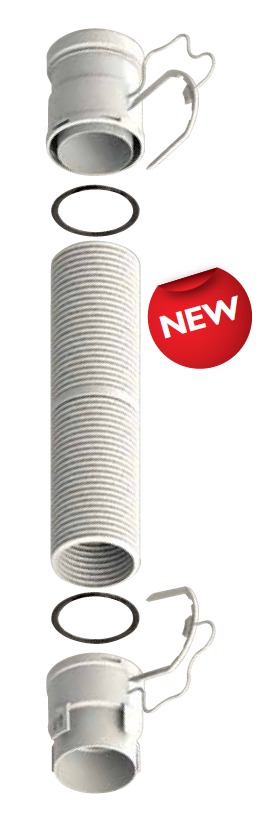 Sistema camino, canale da fumo, condotto per intubamento e per esalazione dei vapori di cottura in elementi modulari marcato CE, sia rigido sia flessibile a parete semplice in polipropilene KAPPA 120 a prova di condensa acida con aggiunta di ritardante alla fiamma (PPS). Adatto al trasporto di fluidi fortemente aggressivi a temperature fino a 120°C massimo. Giunzione degli elementi rigidi mediante classico innesto maschio/femmina e giunzione degli elementi flessibili tramite appositi manicotti di giunzione, utilizzabili anche per il collegamento tra parti rigide e flessibili. Realizzato con materiale leggero e riciclabile. • Gamma diametri da 50 mm. a 300 mm. per elementi rigidi (da 50 a 160 mm. per il flessibile). • Parete a contatto con i fumi in polipropilene con aggiunta di ritardante alla fiamma. • Idoneo per il funzionamento a condensazione (W). • Idoneo per l’evacuazione vapori di cottura cibi. • Guarnizione di tenuta per alta pressione (5000 Pa - H1), sul bicchiere femmina per gli elementi rigidi e flessibili. • Polimero di colorazione bianco latte. • Classe di reazione al fuoco (E). • Rugosità interna della parete flessibile 0,003 m. Gli elementi, ai fini della marcatura CE, sono dichiarati conformi secondo UNI EN 14471nelle seguenti condizioni:Con guarnizione di tenuta 	T120 H1 W 2 O20 LI E U 	in condensazione